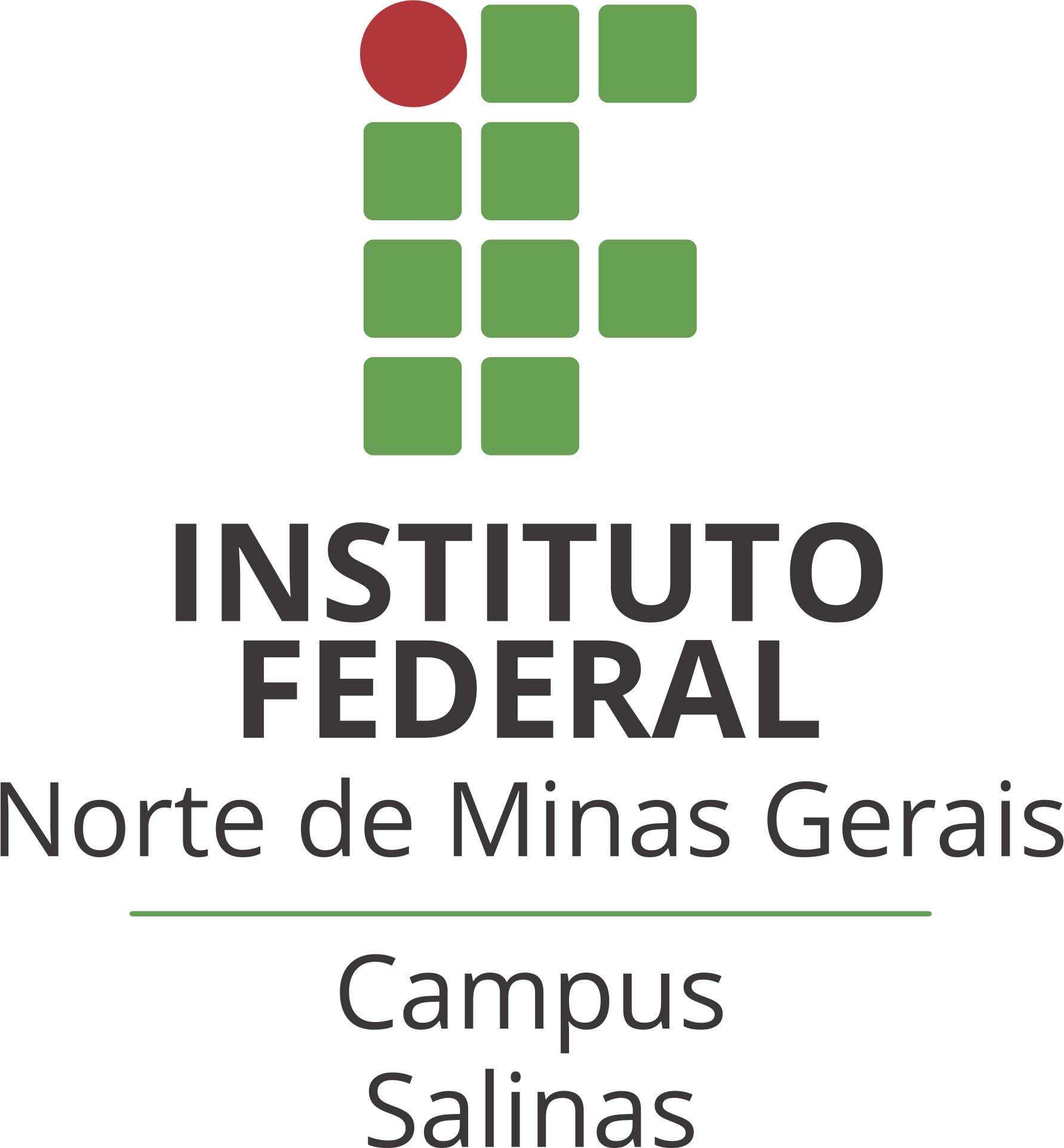 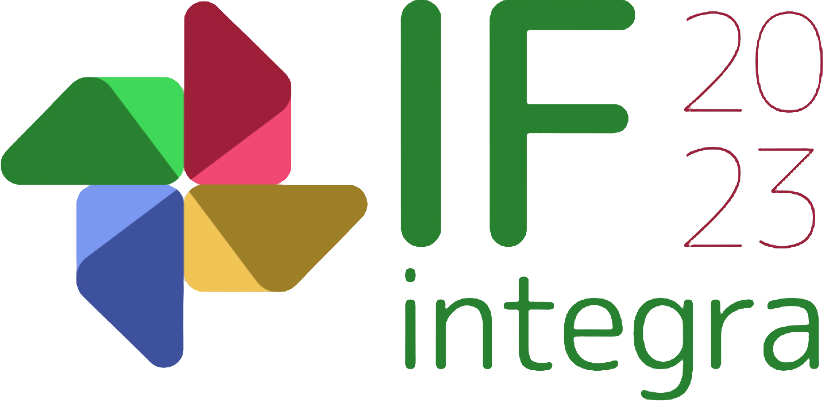   INTRODUÇÃO  Estas instruções têm como objetivo auxiliar  os autores com a preparação e exposição do pôster no IFINTEGRA. O pôster deve ser confeccionado apenas depois que o trabalho obtiver a resposta de aceitação da Comissão Científica. É obrigatório que o título do trabalho no pôster seja idêntico ao título do resumo submetido.A área útil máxima do painel para apresentação dos pôsteres será de 1,20 m de altura x 0,90 m de largura, solicitando que seja obedecida rigorosamente essa forma para evitar que ultrapasse a área individual. O pôster deverá possuir uma haste rígida e cordão para fixação no tripé disponibilizado no evento. O local e o dia da exposição poderão ser consultados no site do evento.  OBJETIVO  O texto do pôster deve ser legível a uma distância de, pelo menos,  2 metros.  MATERIAL E MÉTODOS  Os elementos essenciais são: Título, autores, instituições de vinculação, Introdução, Objetivo, Material e Métodos, Resultados e Discussão, Considerações finais,  Referências e Agradecimentos. A fonte recomendada (outra fonte pode ser utilizada) para digitação do texto do pôster é Times New Roman (em tamanho que permita a leitura a pelo menos 2 m de distância, sugerimos um tamanho mínimo de 40) de modo a facilitar a leitura dos participantes.É proibida a exposição por terceiros (não autores) e de pôsteres que não obedeçam às normas gerais de tamanho e legibilidade.Sugerimos que, respeitando-se as particularidades de cada área, seja utilizado o mínimo de texto e o máximo de figuras, fotos, tabelas, gráficos e esquemas possíveis.Para cada trabalho estará reservado, no dia de sua exposição, um tripé para fixação, identificado com o número do pôster.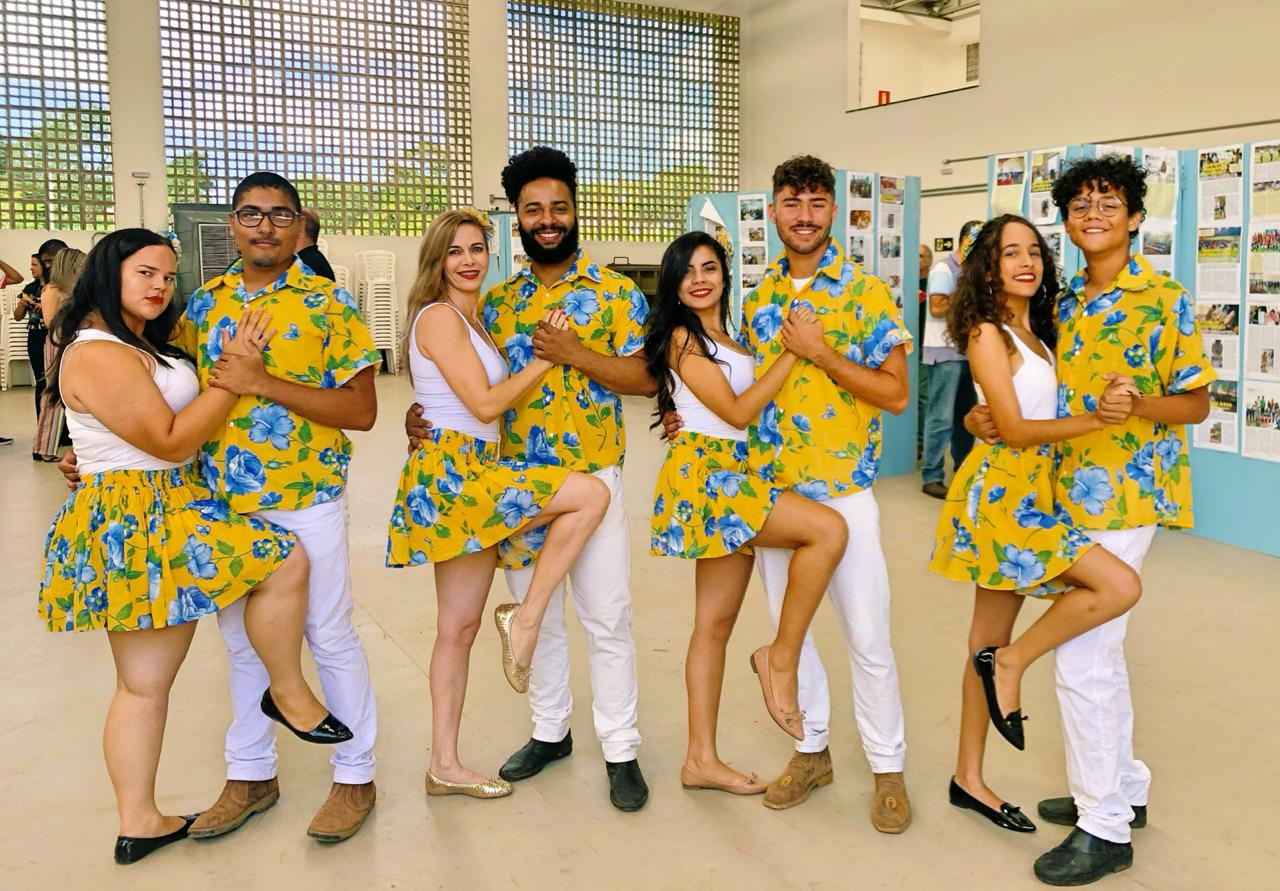 Figura 1: Participação do IFNMG Campus Salinas na Semana Integrada de Eventos do IFNMG Campus Montes Claros  (Fonte: Arquivo do IFNMG).  RESULTADOS E DISCUSSÃO  Pelo menos um dos autores do trabalho deverá permanecer junto ao pôster, durante todo o tempo da sessão, para responder às questões dos interessados.As informações devem ser organizadas de modo que as ideias centrais do trabalho sejam facilmente compreendidas, utilizando todos os recursos disponíveis para o pôster despertar o interesse do público.O material necessário para fixação dos pôsteres (haste rígida e cordão) será de responsabilidade do autor expositor.Os pôsteres serão expostos em datas e horários conforme o cronograma a ser divulgado. Os trabalhos devem ser fixados meia hora antes do início da exposição e retirados logo após o final da sessão.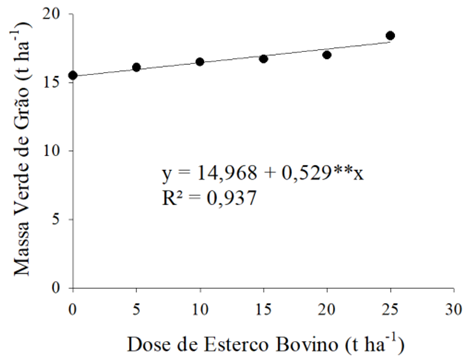 Figura 2: Acúmulo de massa verde de grão em função das doses de esterco bovino.                      Tabela 1: Características do substrato.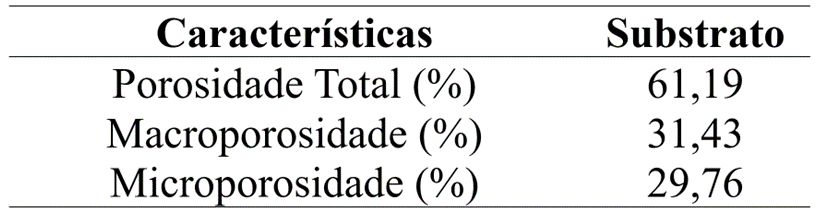   CONSIDERAÇÕES FINAIS  A data programada pela comissão organizadora para a exposição do pôster não poderá ser alterada pelo autor do resumo.   REFERÊNCIAS  BIAGGIO, A. M. B. Psicologia do desenvolvimento. 22. ed. Petrópolis: Vozes, 2011.CANGUSSU, M. C. T. et al. A fluorose dentária no Brasil: uma revisão crítica. Cadernos de Saúde Pública, Rio de Janeiro, v. 18, n. 1, p. 7-15, jan-fev, 2002.RANG, H. P. et al. Rang & Dale: farmacologia. 7. ed. Rio de Janeiro: Elsevier,2011
RITO, D. M. S. et al. Qualidade de vida e percepção da doença entre portadores de hipertensão arterial. Cadernos de Saúde Pública, Rio de Janeiro, v. 24, n. 4, abr. 2008. Disponível em: . Acesso em: 08 Apr. 2011.
SERRANO, C. M. T. A invenção do Itatiaia. 1993. 179 f. Dissertação (Mestrado em Sociologia) – Instituto de Filosofia e Ciências Humanas, UNICAMP, Campinas.AGRADECIMENTOS 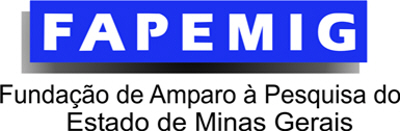 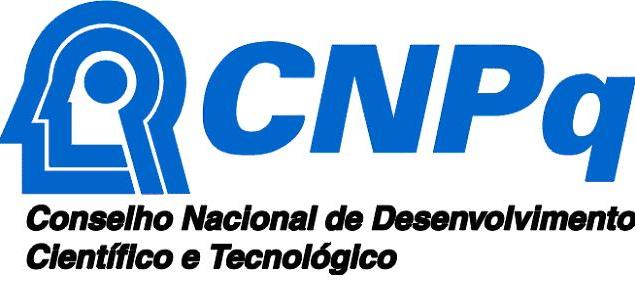 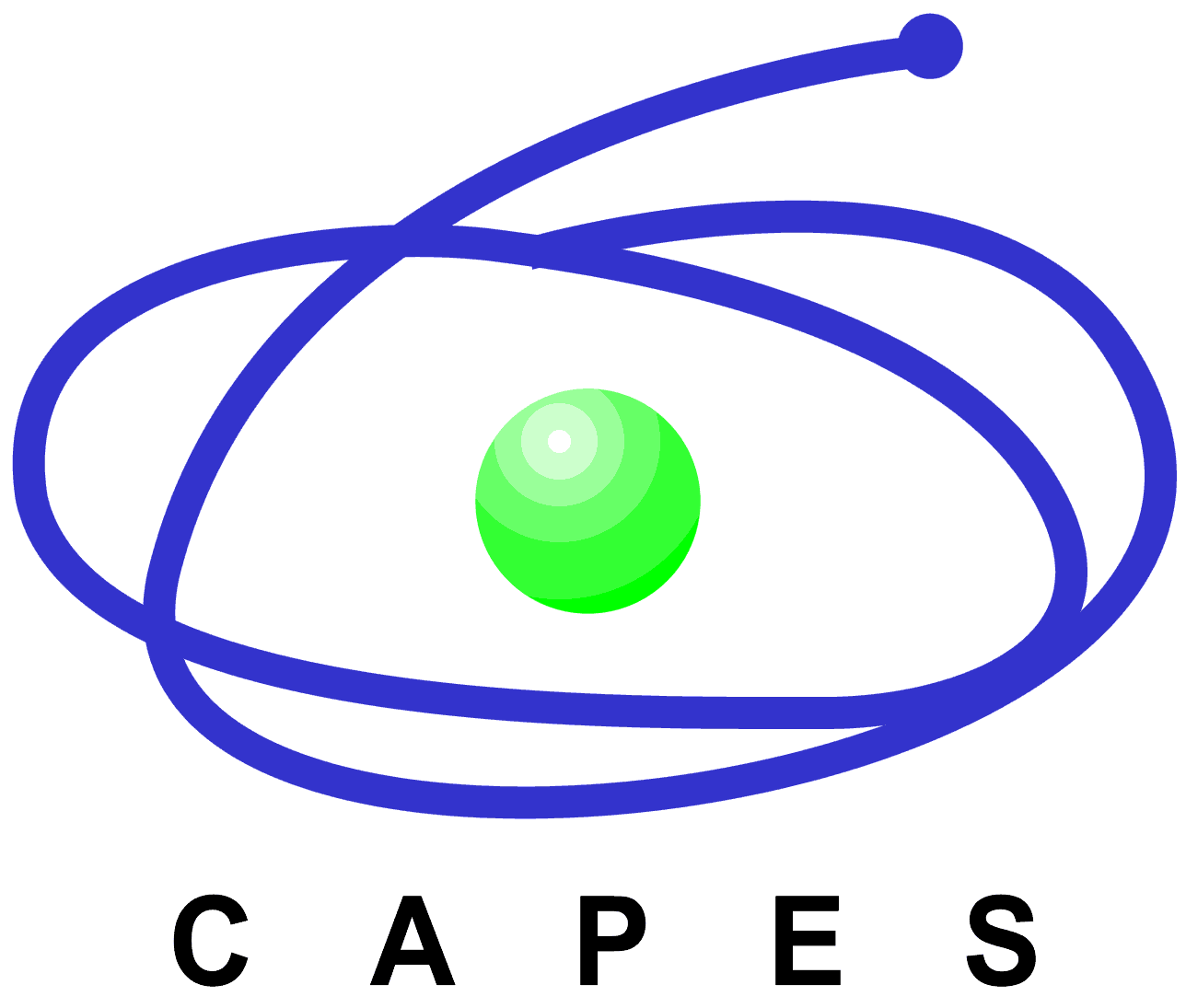 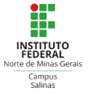 